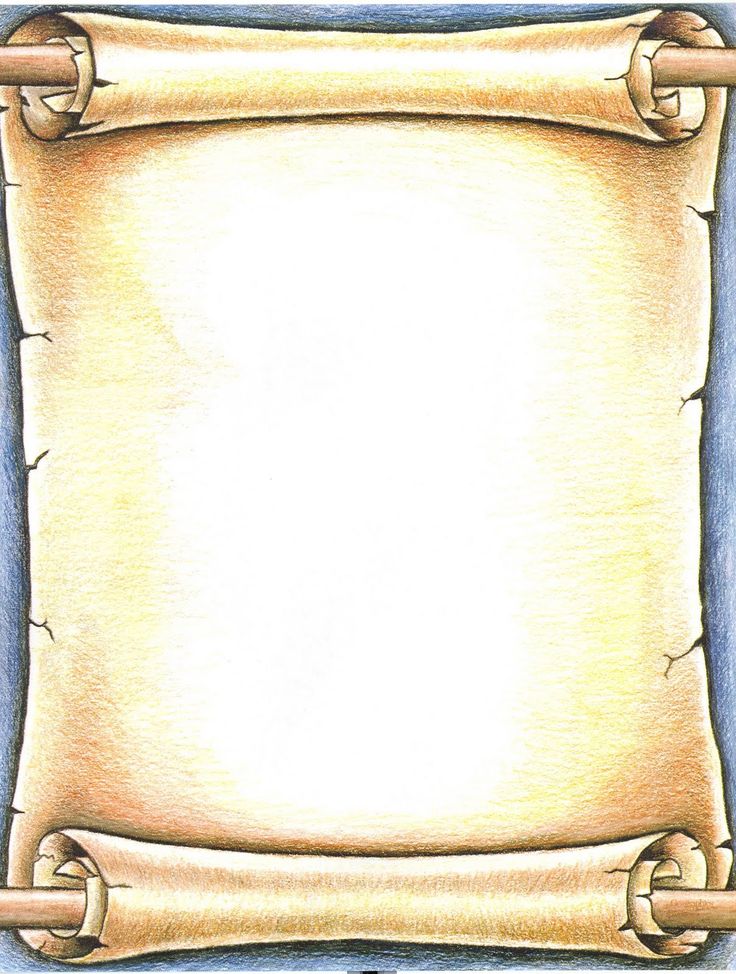 Lesson 6DramaWritingAct 2 Scene 1Puck’s DiaryHot seating L.O. To write a diary entrySuccess CriteriaFirst personDescriptive language to show feelingsUse of time conjunctions and adverbialsInclude the main events in chronological orderUse of questionsWarm up activity: A-Z
5 min game. In a circle, or in small groups, pupils try to find a reference to the play with a given letter of the alphabet, as quickly as possible.Create an imagined scenario where by Puck is invited in to a television or radio recording studio to discuss the task that Oberon has set him.The teacher may like to be in the ‘hot-seat’ for this activity, accepting questions from the rest of the class. If needed provide questions on slips of paper. Place these in a pot, and pupils take turns to pick a question, for example:How do you feel about the Fairy King and Queen arguing recently?Are you concerned about nature being in turmoil as a result of their conflict?What do you think about being asked by your Master to support him with seeking revenge on Titania?What kind of creature do you think Titania might fall in love with?How do you know that you have the right flower?Do you know for sure that you’ve used the flower’s magical juice on the correct Athenian man?What do you think will happen next?Imagine you are Puck. Oberon has commissioned you with the task of locating the magic flower ‘love-in-idleness’ (commonly known as a violet or viola tricolor – a herb root with a blue/purple flower and a yellow bulb), the bulb of which contains a magical juice. Oberon then wants you to deposit this natural love-potion in the eyes of a sleeping Demetrius. 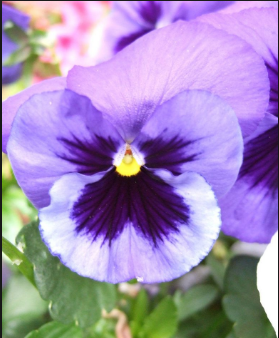 You think you’ve done everything that you’ve been asked to do. Now write your diary entry describing:Oberon’s reasons for asking you find the flower (to seek revenge)Your journey to find itHow you used the flower on DemetriusExtensionFor pupils who want to compose a second diary entry, suggest they now write in in role as Hermia at the point in the play after she has woken up and discovers that Lysander is with Hermia, declaring his love for her. Imagine you are Hermia. You are distraught at discovering Lysander has disappeared, and then you find him with Helena. Your diary will include:How you asked Lysander if you could rest, and then you discovering he had vanishedThe nightmare you had about a snake eating your heart. What did this mean?Your feelings about being betrayedYour thoughts about/why Helena could steal Lysander from you